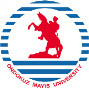 During the MobilityAfter the MobilityTraineeTraineeLast name(s)Last name(s)First name(s)Date of birthDate of birthNationalityNationalityGender [Male/Female/Undefined]Gender [Male/Female/Undefined]Study cycleStudy cycleField of educationField of educationTraineeTraineeSending InstitutionSending InstitutionNameNameFaculty/ DepartmentErasmus code  (if applicable)Erasmus code  (if applicable)AddressAddressCountryCountryContact person name; email; phoneContact person name; email; phoneContact person name; email; phoneContact person name; email; phoneSending InstitutionSending InstitutionOndokuz Mayis UniversityOndokuz Mayis UniversityInt. Relations OfficeTR SAMSUN01TR SAMSUN01Atakum, Samsun 55200Atakum, Samsun 55200TurkeyTurkeyİsmail YAMANErasmus Institutional Coordinatorismail.yaman@omu.edu.tr erasmus@omu.edu.tr+90-362-3121919 (1613)İsmail YAMANErasmus Institutional Coordinatorismail.yaman@omu.edu.tr erasmus@omu.edu.tr+90-362-3121919 (1613)İsmail YAMANErasmus Institutional Coordinatorismail.yaman@omu.edu.tr erasmus@omu.edu.tr+90-362-3121919 (1613)İsmail YAMANErasmus Institutional Coordinatorismail.yaman@omu.edu.tr erasmus@omu.edu.tr+90-362-3121919 (1613)Receiving Organisation/EnterpriseReceiving Organisation/EnterpriseNameNameDepartmentAddress; websiteAddress; websiteCountryCountrySizeSizeContact person name; position; e-mail; phoneContact person name; position; e-mail; phoneMentor name; position;e-mail; phoneMentor name; position;e-mail; phoneReceiving Organisation/EnterpriseReceiving Organisation/Enterprise < 250 employees > 250 employees < 250 employees > 250 employeesBefore the mobilityBefore the mobilityBefore the mobilityBefore the mobilityBefore the mobilityBefore the mobilityBefore the mobilityBefore the mobilityBefore the mobilityBefore the mobilityBefore the mobilityBefore the mobilityBefore the mobilityBefore the mobilityBefore the mobilityTable A - Traineeship Programme at the Receiving Organisation/EnterpriseTable A - Traineeship Programme at the Receiving Organisation/EnterpriseTable A - Traineeship Programme at the Receiving Organisation/EnterpriseTable A - Traineeship Programme at the Receiving Organisation/EnterpriseTable A - Traineeship Programme at the Receiving Organisation/EnterpriseTable A - Traineeship Programme at the Receiving Organisation/EnterpriseTable A - Traineeship Programme at the Receiving Organisation/EnterpriseTable A - Traineeship Programme at the Receiving Organisation/EnterpriseTable A - Traineeship Programme at the Receiving Organisation/EnterpriseTable A - Traineeship Programme at the Receiving Organisation/EnterpriseTable A - Traineeship Programme at the Receiving Organisation/EnterpriseTable A - Traineeship Programme at the Receiving Organisation/EnterpriseTable A - Traineeship Programme at the Receiving Organisation/EnterpriseTable A - Traineeship Programme at the Receiving Organisation/EnterprisePlanned period of the mobility: from [month/year] ……………. to [month/year] …………….Planned period of the mobility: from [month/year] ……………. to [month/year] …………….Planned period of the mobility: from [month/year] ……………. to [month/year] …………….Planned period of the mobility: from [month/year] ……………. to [month/year] …………….Planned period of the mobility: from [month/year] ……………. to [month/year] …………….Planned period of the mobility: from [month/year] ……………. to [month/year] …………….Planned period of the mobility: from [month/year] ……………. to [month/year] …………….Planned period of the mobility: from [month/year] ……………. to [month/year] …………….Planned period of the mobility: from [month/year] ……………. to [month/year] …………….Planned period of the mobility: from [month/year] ……………. to [month/year] …………….Planned period of the mobility: from [month/year] ……………. to [month/year] …………….Planned period of the mobility: from [month/year] ……………. to [month/year] …………….Planned period of the mobility: from [month/year] ……………. to [month/year] …………….Planned period of the mobility: from [month/year] ……………. to [month/year] …………….Planned period of the mobility: from [month/year] ……………. to [month/year] …………….Traineeship title: …Traineeship title: …Traineeship title: …Traineeship title: …Traineeship title: …Traineeship title: …Traineeship title: …Traineeship title: …Traineeship title: …Number of working hours per week: …Number of working hours per week: …Number of working hours per week: …Number of working hours per week: …Number of working hours per week: …Number of working hours per week: …Detailed programme of the traineeship:Detailed programme of the traineeship:Detailed programme of the traineeship:Detailed programme of the traineeship:Detailed programme of the traineeship:Detailed programme of the traineeship:Detailed programme of the traineeship:Detailed programme of the traineeship:Detailed programme of the traineeship:Detailed programme of the traineeship:Detailed programme of the traineeship:Detailed programme of the traineeship:Detailed programme of the traineeship:Detailed programme of the traineeship:Detailed programme of the traineeship:Traineeship in digital skills: Yes ☐    No ☐    Traineeship in digital skills: Yes ☐    No ☐    Traineeship in digital skills: Yes ☐    No ☐    Traineeship in digital skills: Yes ☐    No ☐    Traineeship in digital skills: Yes ☐    No ☐    Traineeship in digital skills: Yes ☐    No ☐    Traineeship in digital skills: Yes ☐    No ☐    Traineeship in digital skills: Yes ☐    No ☐    Traineeship in digital skills: Yes ☐    No ☐    Traineeship in digital skills: Yes ☐    No ☐    Traineeship in digital skills: Yes ☐    No ☐    Traineeship in digital skills: Yes ☐    No ☐    Traineeship in digital skills: Yes ☐    No ☐    Traineeship in digital skills: Yes ☐    No ☐    Traineeship in digital skills: Yes ☐    No ☐    Knowledge, skills and competences to be acquired by the end of the traineeship (expected Learning Outcomes):Knowledge, skills and competences to be acquired by the end of the traineeship (expected Learning Outcomes):Knowledge, skills and competences to be acquired by the end of the traineeship (expected Learning Outcomes):Knowledge, skills and competences to be acquired by the end of the traineeship (expected Learning Outcomes):Knowledge, skills and competences to be acquired by the end of the traineeship (expected Learning Outcomes):Knowledge, skills and competences to be acquired by the end of the traineeship (expected Learning Outcomes):Knowledge, skills and competences to be acquired by the end of the traineeship (expected Learning Outcomes):Knowledge, skills and competences to be acquired by the end of the traineeship (expected Learning Outcomes):Knowledge, skills and competences to be acquired by the end of the traineeship (expected Learning Outcomes):Knowledge, skills and competences to be acquired by the end of the traineeship (expected Learning Outcomes):Knowledge, skills and competences to be acquired by the end of the traineeship (expected Learning Outcomes):Knowledge, skills and competences to be acquired by the end of the traineeship (expected Learning Outcomes):Knowledge, skills and competences to be acquired by the end of the traineeship (expected Learning Outcomes):Knowledge, skills and competences to be acquired by the end of the traineeship (expected Learning Outcomes):Knowledge, skills and competences to be acquired by the end of the traineeship (expected Learning Outcomes):Monitoring plan:Monitoring plan:Monitoring plan:Monitoring plan:Monitoring plan:Monitoring plan:Monitoring plan:Monitoring plan:Monitoring plan:Monitoring plan:Monitoring plan:Monitoring plan:Monitoring plan:Monitoring plan:Monitoring plan:Evaluation plan:Evaluation plan:Evaluation plan:Evaluation plan:Evaluation plan:Evaluation plan:Evaluation plan:Evaluation plan:Evaluation plan:Evaluation plan:Evaluation plan:Evaluation plan:Evaluation plan:Evaluation plan:Evaluation plan:The level of language competence  in ________ [indicate here the main language of work]  that the trainee already has or agrees to acquire by the start of the mobility period is: A1      A2      B1       B2      C1      C2      Native speaker The level of language competence  in ________ [indicate here the main language of work]  that the trainee already has or agrees to acquire by the start of the mobility period is: A1      A2      B1       B2      C1      C2      Native speaker The level of language competence  in ________ [indicate here the main language of work]  that the trainee already has or agrees to acquire by the start of the mobility period is: A1      A2      B1       B2      C1      C2      Native speaker The level of language competence  in ________ [indicate here the main language of work]  that the trainee already has or agrees to acquire by the start of the mobility period is: A1      A2      B1       B2      C1      C2      Native speaker The level of language competence  in ________ [indicate here the main language of work]  that the trainee already has or agrees to acquire by the start of the mobility period is: A1      A2      B1       B2      C1      C2      Native speaker The level of language competence  in ________ [indicate here the main language of work]  that the trainee already has or agrees to acquire by the start of the mobility period is: A1      A2      B1       B2      C1      C2      Native speaker The level of language competence  in ________ [indicate here the main language of work]  that the trainee already has or agrees to acquire by the start of the mobility period is: A1      A2      B1       B2      C1      C2      Native speaker The level of language competence  in ________ [indicate here the main language of work]  that the trainee already has or agrees to acquire by the start of the mobility period is: A1      A2      B1       B2      C1      C2      Native speaker The level of language competence  in ________ [indicate here the main language of work]  that the trainee already has or agrees to acquire by the start of the mobility period is: A1      A2      B1       B2      C1      C2      Native speaker The level of language competence  in ________ [indicate here the main language of work]  that the trainee already has or agrees to acquire by the start of the mobility period is: A1      A2      B1       B2      C1      C2      Native speaker The level of language competence  in ________ [indicate here the main language of work]  that the trainee already has or agrees to acquire by the start of the mobility period is: A1      A2      B1       B2      C1      C2      Native speaker The level of language competence  in ________ [indicate here the main language of work]  that the trainee already has or agrees to acquire by the start of the mobility period is: A1      A2      B1       B2      C1      C2      Native speaker The level of language competence  in ________ [indicate here the main language of work]  that the trainee already has or agrees to acquire by the start of the mobility period is: A1      A2      B1       B2      C1      C2      Native speaker The level of language competence  in ________ [indicate here the main language of work]  that the trainee already has or agrees to acquire by the start of the mobility period is: A1      A2      B1       B2      C1      C2      Native speaker The level of language competence  in ________ [indicate here the main language of work]  that the trainee already has or agrees to acquire by the start of the mobility period is: A1      A2      B1       B2      C1      C2      Native speaker Table B - Sending Institution Please use only one of the following three boxes: The traineeship is embedded in the curriculum and upon satisfactory completion of the traineeship, the institution undertakes to:The traineeship is voluntary and, upon satisfactory completion of the traineeship, the institution undertakes to:The traineeship is carried out by a recent graduate and, upon satisfactory completion of the traineeship, the institution undertakes to:Accident insurance for the traineeTable B - Sending Institution Please use only one of the following three boxes: The traineeship is embedded in the curriculum and upon satisfactory completion of the traineeship, the institution undertakes to:The traineeship is voluntary and, upon satisfactory completion of the traineeship, the institution undertakes to:The traineeship is carried out by a recent graduate and, upon satisfactory completion of the traineeship, the institution undertakes to:Accident insurance for the traineeTable B - Sending Institution Please use only one of the following three boxes: The traineeship is embedded in the curriculum and upon satisfactory completion of the traineeship, the institution undertakes to:The traineeship is voluntary and, upon satisfactory completion of the traineeship, the institution undertakes to:The traineeship is carried out by a recent graduate and, upon satisfactory completion of the traineeship, the institution undertakes to:Accident insurance for the traineeTable B - Sending Institution Please use only one of the following three boxes: The traineeship is embedded in the curriculum and upon satisfactory completion of the traineeship, the institution undertakes to:The traineeship is voluntary and, upon satisfactory completion of the traineeship, the institution undertakes to:The traineeship is carried out by a recent graduate and, upon satisfactory completion of the traineeship, the institution undertakes to:Accident insurance for the traineeTable B - Sending Institution Please use only one of the following three boxes: The traineeship is embedded in the curriculum and upon satisfactory completion of the traineeship, the institution undertakes to:The traineeship is voluntary and, upon satisfactory completion of the traineeship, the institution undertakes to:The traineeship is carried out by a recent graduate and, upon satisfactory completion of the traineeship, the institution undertakes to:Accident insurance for the traineeTable B - Sending Institution Please use only one of the following three boxes: The traineeship is embedded in the curriculum and upon satisfactory completion of the traineeship, the institution undertakes to:The traineeship is voluntary and, upon satisfactory completion of the traineeship, the institution undertakes to:The traineeship is carried out by a recent graduate and, upon satisfactory completion of the traineeship, the institution undertakes to:Accident insurance for the traineeTable C - Receiving Organisation/EnterpriseTable C - Receiving Organisation/EnterpriseTable C - Receiving Organisation/EnterpriseTable C - Receiving Organisation/EnterpriseTable C - Receiving Organisation/EnterpriseTable C - Receiving Organisation/EnterpriseBy signing this document, the trainee, the Sending Institution and the Receiving Organisation/Enterprise confirm that they approve the Learning Agreement and that they will comply with all the arrangements agreed by all parties. The trainee and Receiving Organisation/Enterprise will communicate to the Sending Institution any problem or changes regarding the traineeship period. The Sending Institution and the trainee should also commit to what is set out in the Erasmus+ grant agreement. The institution undertakes to respect all the principles of the Erasmus Charter for Higher Education relating to traineeships.By signing this document, the trainee, the Sending Institution and the Receiving Organisation/Enterprise confirm that they approve the Learning Agreement and that they will comply with all the arrangements agreed by all parties. The trainee and Receiving Organisation/Enterprise will communicate to the Sending Institution any problem or changes regarding the traineeship period. The Sending Institution and the trainee should also commit to what is set out in the Erasmus+ grant agreement. The institution undertakes to respect all the principles of the Erasmus Charter for Higher Education relating to traineeships.By signing this document, the trainee, the Sending Institution and the Receiving Organisation/Enterprise confirm that they approve the Learning Agreement and that they will comply with all the arrangements agreed by all parties. The trainee and Receiving Organisation/Enterprise will communicate to the Sending Institution any problem or changes regarding the traineeship period. The Sending Institution and the trainee should also commit to what is set out in the Erasmus+ grant agreement. The institution undertakes to respect all the principles of the Erasmus Charter for Higher Education relating to traineeships.By signing this document, the trainee, the Sending Institution and the Receiving Organisation/Enterprise confirm that they approve the Learning Agreement and that they will comply with all the arrangements agreed by all parties. The trainee and Receiving Organisation/Enterprise will communicate to the Sending Institution any problem or changes regarding the traineeship period. The Sending Institution and the trainee should also commit to what is set out in the Erasmus+ grant agreement. The institution undertakes to respect all the principles of the Erasmus Charter for Higher Education relating to traineeships.By signing this document, the trainee, the Sending Institution and the Receiving Organisation/Enterprise confirm that they approve the Learning Agreement and that they will comply with all the arrangements agreed by all parties. The trainee and Receiving Organisation/Enterprise will communicate to the Sending Institution any problem or changes regarding the traineeship period. The Sending Institution and the trainee should also commit to what is set out in the Erasmus+ grant agreement. The institution undertakes to respect all the principles of the Erasmus Charter for Higher Education relating to traineeships.By signing this document, the trainee, the Sending Institution and the Receiving Organisation/Enterprise confirm that they approve the Learning Agreement and that they will comply with all the arrangements agreed by all parties. The trainee and Receiving Organisation/Enterprise will communicate to the Sending Institution any problem or changes regarding the traineeship period. The Sending Institution and the trainee should also commit to what is set out in the Erasmus+ grant agreement. The institution undertakes to respect all the principles of the Erasmus Charter for Higher Education relating to traineeships.CommitmentNameEmailPositionDateSignatureTraineeTraineeResponsible person at the Sending Institution(Head of Program )Erasmus Graduate School Coordinator of Sending InstitutionErasmus Institutional Coordinator of Sending Institutionİsmail YAMANismail.yaman@omu.edu.tr Instit. Coord. Supervisor at the Receiving OrganisationTable A2 - Exceptional Changes to the Traineeship Programme at the Receiving Organisation/Enterprise(to be approved by e-mail or signature by the student, the responsible person in the Sending Institution and the responsible person in the Receiving Organisation/Enterprise)Table A2 - Exceptional Changes to the Traineeship Programme at the Receiving Organisation/Enterprise(to be approved by e-mail or signature by the student, the responsible person in the Sending Institution and the responsible person in the Receiving Organisation/Enterprise)Table A2 - Exceptional Changes to the Traineeship Programme at the Receiving Organisation/Enterprise(to be approved by e-mail or signature by the student, the responsible person in the Sending Institution and the responsible person in the Receiving Organisation/Enterprise)Table A2 - Exceptional Changes to the Traineeship Programme at the Receiving Organisation/Enterprise(to be approved by e-mail or signature by the student, the responsible person in the Sending Institution and the responsible person in the Receiving Organisation/Enterprise)Table A2 - Exceptional Changes to the Traineeship Programme at the Receiving Organisation/Enterprise(to be approved by e-mail or signature by the student, the responsible person in the Sending Institution and the responsible person in the Receiving Organisation/Enterprise)Table A2 - Exceptional Changes to the Traineeship Programme at the Receiving Organisation/Enterprise(to be approved by e-mail or signature by the student, the responsible person in the Sending Institution and the responsible person in the Receiving Organisation/Enterprise)Table A2 - Exceptional Changes to the Traineeship Programme at the Receiving Organisation/Enterprise(to be approved by e-mail or signature by the student, the responsible person in the Sending Institution and the responsible person in the Receiving Organisation/Enterprise)
Planned period of the mobility: from [month/year] ……………. till [month/year] …………….
Planned period of the mobility: from [month/year] ……………. till [month/year] …………….
Planned period of the mobility: from [month/year] ……………. till [month/year] …………….
Planned period of the mobility: from [month/year] ……………. till [month/year] …………….
Planned period of the mobility: from [month/year] ……………. till [month/year] …………….
Planned period of the mobility: from [month/year] ……………. till [month/year] …………….
Planned period of the mobility: from [month/year] ……………. till [month/year] …………….
Planned period of the mobility: from [month/year] ……………. till [month/year] …………….Traineeship title: …Traineeship title: …Traineeship title: …Traineeship title: …Number of working hours per week: …Number of working hours per week: …Number of working hours per week: …Number of working hours per week: …Detailed programme of the traineeship period:Detailed programme of the traineeship period:Detailed programme of the traineeship period:Detailed programme of the traineeship period:Detailed programme of the traineeship period:Detailed programme of the traineeship period:Detailed programme of the traineeship period:Detailed programme of the traineeship period:Knowledge, skills and competences to be acquired by the end of the traineeship (expected Learning Outcomes):Knowledge, skills and competences to be acquired by the end of the traineeship (expected Learning Outcomes):Knowledge, skills and competences to be acquired by the end of the traineeship (expected Learning Outcomes):Knowledge, skills and competences to be acquired by the end of the traineeship (expected Learning Outcomes):Knowledge, skills and competences to be acquired by the end of the traineeship (expected Learning Outcomes):Knowledge, skills and competences to be acquired by the end of the traineeship (expected Learning Outcomes):Knowledge, skills and competences to be acquired by the end of the traineeship (expected Learning Outcomes):Knowledge, skills and competences to be acquired by the end of the traineeship (expected Learning Outcomes):Monitoring plan:Monitoring plan:Monitoring plan:Monitoring plan:Monitoring plan:Monitoring plan:Monitoring plan:Monitoring plan:Evaluation plan:Evaluation plan:Evaluation plan:Evaluation plan:Evaluation plan:Evaluation plan:Evaluation plan:Evaluation plan:CommitmentCommitmentNameEmailEmailPositionDateSignatureTraineeTraineeTraineeResponsible person at the Sending Institution(Erasmus Departmental Coordinator)Responsible person at the Sending Institution(Erasmus Departmental Coordinator)Erasmus Graduate School Coordinator of Sending InstitutionErasmus Graduate School Coordinator of Sending InstitutionErasmus Institutional Coordinator of Sending InstitutionErasmus Institutional Coordinator of Sending Institutionİsmail YAMANismail.yaman@omu.edu.tr ismail.yaman@omu.edu.tr Instit. Coord. Supervisor at the Receiving OrganisationSupervisor at the Receiving OrganisationTable D - Traineeship Certificate by the Receiving Organisation/EnterpriseTable D - Traineeship Certificate by the Receiving Organisation/EnterpriseTable D - Traineeship Certificate by the Receiving Organisation/EnterpriseTable D - Traineeship Certificate by the Receiving Organisation/EnterpriseTable D - Traineeship Certificate by the Receiving Organisation/EnterpriseTable D - Traineeship Certificate by the Receiving Organisation/EnterpriseTable D - Traineeship Certificate by the Receiving Organisation/EnterpriseName of the trainee:Name of the trainee:Name of the trainee:Name of the trainee:Name of the trainee:Name of the trainee:Name of the trainee:Name of the Receiving Organisation/Enterprise:Name of the Receiving Organisation/Enterprise:Name of the Receiving Organisation/Enterprise:Name of the Receiving Organisation/Enterprise:Name of the Receiving Organisation/Enterprise:Name of the Receiving Organisation/Enterprise:Name of the Receiving Organisation/Enterprise:Sector of the Receiving Organisation/Enterprise:Sector of the Receiving Organisation/Enterprise:Sector of the Receiving Organisation/Enterprise:Sector of the Receiving Organisation/Enterprise:Sector of the Receiving Organisation/Enterprise:Sector of the Receiving Organisation/Enterprise:Sector of the Receiving Organisation/Enterprise:Address of the Receiving Organisation/Enterprise [street, city, country, phone, e-mail address], website:Address of the Receiving Organisation/Enterprise [street, city, country, phone, e-mail address], website:Address of the Receiving Organisation/Enterprise [street, city, country, phone, e-mail address], website:Address of the Receiving Organisation/Enterprise [street, city, country, phone, e-mail address], website:Address of the Receiving Organisation/Enterprise [street, city, country, phone, e-mail address], website:Address of the Receiving Organisation/Enterprise [street, city, country, phone, e-mail address], website:Address of the Receiving Organisation/Enterprise [street, city, country, phone, e-mail address], website:Start date and end date of traineeship:    from [day/month/year] …………………. to [day/month/year] ………………..Start date and end date of traineeship:    from [day/month/year] …………………. to [day/month/year] ………………..Start date and end date of traineeship:    from [day/month/year] …………………. to [day/month/year] ………………..Start date and end date of traineeship:    from [day/month/year] …………………. to [day/month/year] ………………..Start date and end date of traineeship:    from [day/month/year] …………………. to [day/month/year] ………………..Start date and end date of traineeship:    from [day/month/year] …………………. to [day/month/year] ………………..Start date and end date of traineeship:    from [day/month/year] …………………. to [day/month/year] ………………..Traineeship title: Traineeship title: Traineeship title: Traineeship title: Traineeship title: Traineeship title: Traineeship title: Detailed programme of the traineeship period including tasks carried out by the trainee: Detailed programme of the traineeship period including tasks carried out by the trainee: Detailed programme of the traineeship period including tasks carried out by the trainee: Detailed programme of the traineeship period including tasks carried out by the trainee: Detailed programme of the traineeship period including tasks carried out by the trainee: Detailed programme of the traineeship period including tasks carried out by the trainee: Detailed programme of the traineeship period including tasks carried out by the trainee: Knowledge, skills (intellectual and practical) and competences acquired (achieved Learning Outcomes): Knowledge, skills (intellectual and practical) and competences acquired (achieved Learning Outcomes): Knowledge, skills (intellectual and practical) and competences acquired (achieved Learning Outcomes): Knowledge, skills (intellectual and practical) and competences acquired (achieved Learning Outcomes): Knowledge, skills (intellectual and practical) and competences acquired (achieved Learning Outcomes): Knowledge, skills (intellectual and practical) and competences acquired (achieved Learning Outcomes): Knowledge, skills (intellectual and practical) and competences acquired (achieved Learning Outcomes): Evaluation of the trainee: Evaluation of the trainee: Evaluation of the trainee: Evaluation of the trainee: Evaluation of the trainee: Evaluation of the trainee: Evaluation of the trainee: Date:Date:Date:Date:Date:Date:Date:Name and signature of the Supervisor at the Receiving Organisation/Enterprise:Name and signature of the Supervisor at the Receiving Organisation/Enterprise:Name and signature of the Supervisor at the Receiving Organisation/Enterprise:Name and signature of the Supervisor at the Receiving Organisation/Enterprise:Name and signature of the Supervisor at the Receiving Organisation/Enterprise:Name and signature of the Supervisor at the Receiving Organisation/Enterprise:Name and signature of the Supervisor at the Receiving Organisation/Enterprise:CommitmentNameEmailPositionDateSignatureSupervisor at the Receiving Organisation